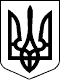 №760/17601/17№1-кс/760/12801/17УХВАЛАІМЕНЕМ   УКРАЇНИ14. 09. 2017 року слідчий суддя Солом'янського районного суду м. Києва Бобровник О. В., розглянувши у відкритому судовому засіданні, клопотання слідчого Солом'янського УП ГУ НП у м. Києві Боголюб М. В., погоджене прокурором Київської місцевої прокуратури №9 Кордуняном В. О. - про тимчасовий доступ до речей і документів, на підставі матеріалів кримінального провадження, зареєстрованого в Єдиному реєстрі досудових розслідувань за №12016100090012150 від 18.10.2016 року, за ознаками кримінального правопорушення, передбаченого ч. 1 ст. 191 КПК України,                                                 ВСТАНОВИВ:До слідчого судді Солом'янського районного суду м. Києва надійшло клопотання слідчого Солом'янського УП ГУ НП у м. Києві Боголюб М. В., погоджене прокурором Київської місцевої прокуратури №9 Кордуняном В. О. - про тимчасовий доступ до речей і документів, на підставі матеріалів кримінального провадження, зареєстрованого в Єдиному реєстрі досудових розслідувань за №12016100090012150 від 18.10.2016 року, за ознаками кримінального правопорушення, передбаченого ч. 1 ст. 191 КПК України.Подане клопотання обґрунтоване тим, що слідчим відділом Солом'янського УП ГУ НП у м. Києві м. Києві проводиться досудове розслідування за матеріалами кримінального провадження, яке зареєстроване у Єдиному реєстрі досудових розслідувань №12016100090012150 від 18.10.2016 року, за ознаками кримінального правопорушення, передбаченого ч. 1 ст. 191 КПК України.Досудовим розслідуванням встановлено, що під час досудового розслідування кримінального провадження, внесеного до ЄРДР за №12016100090010988, встановлено факти можливих неправомірних дій з боку посадових осіб ТОВ «БК «Альтаір» код ЄДРПОУ 38095041, а саме розкрадання бюджетних коштів при проведенні ремонтних робіт в шкільних та дошкільних навчальних закладах Солом'янського району міста Києва.Так, в ході досудового розслідування встановлено, що ТОВ «БК «Альтаір» ставало переможцем тендерних торгів в результаті яких останніми із КП «Дирекція з капітального будівництва та реконструкції «Київбудреконструкція» укладено договори на проведення капітальних ремонтів спортзалів, зокрема у СШ №7 по вул. Платонівській у м. Києві, СЗШ №46 по вул. Василенка, 10 у м. Києві, СЗШ №69 по вул. Донецькій, 25 у м. Києві, СЗШ №121 по вул. Каменярів, 32, у м. Києві, СЗШ №161 по вул. Каблукова, 14 у м. Києві, СЗШ №174 по вул. Г. Севастополя, 43 у м. Києві, гімназії №178 по пр. Повітрофлотському, 22 у м. Києві, СЗШ №229 по вул. Виборзькій, 57 у м. Києві, СЗШ №279 по вул. С. Колоса, 60 у м. Києві та ін.В ході допитів в якості свідків директорів шкіл: СЗШ №273 ОСОБА_3, СЗШ №229 ОСОБА_4, СШ №7 ОСОБА_5, гімназії №178 ОСОБА_6, СЗШ №161 ОСОБА_7, СЗШ №69 ОСОБА_8, СЗШ №121 ОСОБА_9, СЗШ №174 ОСОБА_10, СЗШ №46 ОСОБА_11 встановлкно, що усі роботи які мало виконувати ТОВ «БК «Альтаір» розпочаті не вчасно, не завершені у встановлений строк та ще тривали на час їх допитів, що порушувало інтереси учнів та школи.Згідно до проведеного дослідження фінансових операцій за участю ТОВ «БК «Альтаір» проведеного Офісом великих платників податків Державної фіскальної служби №132/1601/38095041 від 22.06.2017 року встановлено, що ТОВ «БК «Альтаір» відповідно до реєстрів отриманих/виданих податкових накладних поставляло роботи/послуги на виконання укладених КП «Київбудреконструкція» на суму 10 044 494, 10 грн. в т.ч. ПДВ.З метою проведення вищевказаних ремонтних робіт ТОВ «БК «Альтаір» здійснювали фінансово-господарські взаємовідносини (закупляли товари/послуги) із ТОВ «Європейські Інвестиційні Будівництва» (код ЄДРПОУ 40214509) на суму 439 539, 36 грн. в т.ч. ПДВ, ТОВ «ЕКОНОМ-ДОМ» (код ЄДРПОУ 40875500) на суму 206 211,77 грн. в т.ч. ПДВ, ТОВ «МАФІС-СПМ» (код ЄДРПОУ 35850306) на суму 551 241, 56 грн. в т.ч. ПДВ та ТОВ «Тінхет» (код ЄДРПОУ 31510243) на суму 233 307, 06 грн. в т.ч. ПДВ.В подальшому, у частині придбання товарів/послуг ТОВ «ЕКОНОМ-ДОМ» (код ЄДРПОУ 40875500), ТОВ «МАФІС-СПМ» (код ЄДРПОУ 35850306), ТОВ «Тінхет» (код ЄДРПОУ 31510243) та ТОВ «Європейські Інвестиційні Будівництва» (код ЄДРПОУ 40214509) здійснена підміна товарних позицій.Згідно баз даних ДПС України «Податковий блок» у ТОВ «ЕКОНОМ-ДОМ» (код ЄДРПОУ 40875500), ТОВ «МАФІС-СПМ» (код ЄДРПОУ 35850306), ТОВ «Тінхет» (код ЄДРПОУ 31510243) та ТОВ «Європейські Інвестиційні Будівництва» (код ЄДРПОУ 40214509) відсутні трудові ресурси, виробниче обладнання, транспортне та торгівельне обладнання, сировина, матеріали для здійснення діяльності, дозвільні документи на проведення діяльності, яка їх потребує, а тому, ймовірно останні здійснювали діяльність спрямовану на отримання грошової винагороди і використовувались з метою прикриття незаконної діяльності.Таким чином, посадовими особами ТОВ «БК «Альтаір» (код ЄДРПОУ 38095041), шляхом оформлення документів на товари/послуги, зазначені в податкових накладних, із ТОВ «ЕКОНОМ-ДОМ» (код ЄДРПОУ 40875500), ТОВ «МАФІС-СПМ» (код ЄДРПОУ 35850306), ТОВ «Тінхет» (код ЄДРПОУ 31510243) та ТОВ «Європейські Інвестиційні Будівництва» (код ЄДРПОУ 40214509) за період із 01.01.2016 року по 19.06.2017 року на загальну суму 2 596 835, 06 грн. у т.ч. ПДВ 432 805, 84 грн. ймовірно здійснено операції з метою подальшої легалізації (відмивання) доходів, одержаних злочинним шляхом.     Слідчий в поданому клопотанні зазначав, що на даний час орган досудового розслідування потребує отримання доступу до документів, що зберігаються у ТОВ «Європейські Інвестиційні Будівництва» (код ЄДРПОУ 40214509), ТОВ «ЕКОНОМ-ДОМ» (код ЄДРПОУ 40875500), ТОВ «МАФІС-СПМ» (код ЄДРПОУ 35850306), ТОВ «Тінхет» (код ЄДРПОУ 31510243) стосовно фінансово-господарської діяльності товариств із ТОВ «БК «Альтаір» (код ЄДРПОУ 38095041). Дані відомості можуть бути використані як докази способу вчинення злочину та його обставин, зокрема - дати, часу, причетних осіб.В зв'язку із зазначеним слідчий просив про задоволення клопотання.В судовому засіданні прокурор клопотання підтримав, посилаючись на викладені в ньому доводи, просив задовольнити.Прокурором доведено наявність достатніх підстав вважати, що існує реальна загроза зміни або знищення речей   чи документів, а тому клопотання розглянуто за правилами ч.2 ст. 163 КПК України, без виклику   особи, у володінні якої знаходяться речі та документи.Відповідно до ч. 5 ст. 163 КПК України, слідчий суддя, суд постановляє ухвалу про надання тимчасового доступу до речей і документів, якщо сторона кримінального провадження у своєму клопотанні доведе наявність достатніх підстав вважати, що ці речі або документи: 1) перебувають або можуть перебувати у володінні відповідної фізичної або юридичної особи; 2) самі по собі або в сукупності з іншими речами і документами кримінального провадження, у зв'язку з яким подається клопотання, мають суттєве значення для встановлення важливих обставин у кримінальному провадженні; 3) не становлять собою або не включають речей і документів, які містять охоронювану законом таємницю.Згідно ч. 6 ст. 163 КПК України слідчий суддя, суд постановляє ухвалу про надання тимчасового доступу до речей і документів, які містять охоронювану законом таємницю, якщо сторона кримінального провадження, крім обставин, передбачених частиною п'ятою цієї статті, доведе можливість використання як доказів відомостей, що містяться в цих речах і документах, та неможливість іншими способами довести обставини, які передбачається довести за допомогою цих речей і документів.Заслухавши пояснення прокурора, дослідивши матеріали, якими обґрунтовується подане клопотання, приходжу до висновку про наявність підстав для задоволення клопотання, так як стороною обвинувачення у судовому засіданні доведена необхідність отримання доступу до вказаних документів, оскільки вони мають суттєве значення для встановлення важливих обставин у кримінальному провадженні, а відомості, які в них містяться, можуть бути використані як докази, довести ті обставини, які передбачається довести за допомогою цих речей і документів, іншим способом неможливо.Виходячи із вищезазначеного та керуючись ст. ст. 159, 160, 162-164, 166, 309 КПК України, слідчий суддя,-УХВАЛИВ:Клопотання задовольнити.Надати дозвіл слідчому СВ Солом'янського УП ГУ НП у м. Києві Боголюб Маряні Василівні, слідчому СВ Солом'янського УП ГУ НП у м. Києві Косенко Андрію Вікторовичу, прокурору Київської місцевої прокуратури №9 Кордуняну Віталію Олександровичу та працівникам правоохоронних органів за дорученням в порядку ст. 40 КПК України, на тимчасовий доступ до речей та документів, які перебувають у володінні у ТОВ «Європейські Інвестиційні Будівництва» (код ЄДРПОУ 40214509), за адресою: м. Київ, вул. М. Малиновського, 34, а саме до документів по фінансово-господарській діяльності ТОВ «Європейські Інвестиційні Будівництва» (код ЄДРПОУ 40214509) із ТОВ «БК «Альтаір» (код ЄДРПОУ 38095041) у період із 01.01.2016 року по 06.09.2017, а саме договорів/контрактів, додаткових угод до них, податкових та видаткових накладних, актів прийому-передачі, рахунків-фактур, товарно-транспортних накладних, інвойсів, специфікацій, платіжних доручень, довідок про дебіторсько-кредиторську заборгованість, паспортів на поставлену продукцію, сертифікатів відповідності, сертифікатів якості, ліцензій) та ін. наявних документів по зазначеній господарській діяльності із можливістю їх вилучення.Строк дії ухвали - один місяць з дня її постановлення.У разі невиконання ухвали про тимчасовий доступ до речей і документів слідчий суддя, суд за клопотанням сторони кримінального провадження, якій надано право на доступ до речей і документів на підставі ухвали, має право постановити ухвалу про дозвіл на проведення обшуку згідно з положеннями цього Кодексу з метою відшукання та вилучення зазначених речей і документів.Ухвала оскарженню не підлягає.Слідчий суддя                                              О. В. БобровникКатегорія справи № Начало формы760/17601/17Конец формы: Невідкладні судові розгляди; В порядку КПК України; Клопотання слідчого, прокурора, сторони кримінального провадження.Надіслано судом: 26.09.2017. Зареєстровано: 27.09.2017. Оприлюднено: 29.09.2017.